Ocean Pollution Management NotesTask: You need to use the handout and video/ reading resources on adorngeo http://www.adorngeo.com/4-ocean-management-futures.html and your text book from pages 99-102 to take notes on the impacts of and management possibilities of three significant types of ocean pollution.Syllabus LinkStrengths and weaknesses of initiatives to manage ocean pollution, including local and global strategies for radioactive materials, oil and plastic wasteGlobal ExtentUsing the map below describe the global distribution of human impacts on marine ecosystems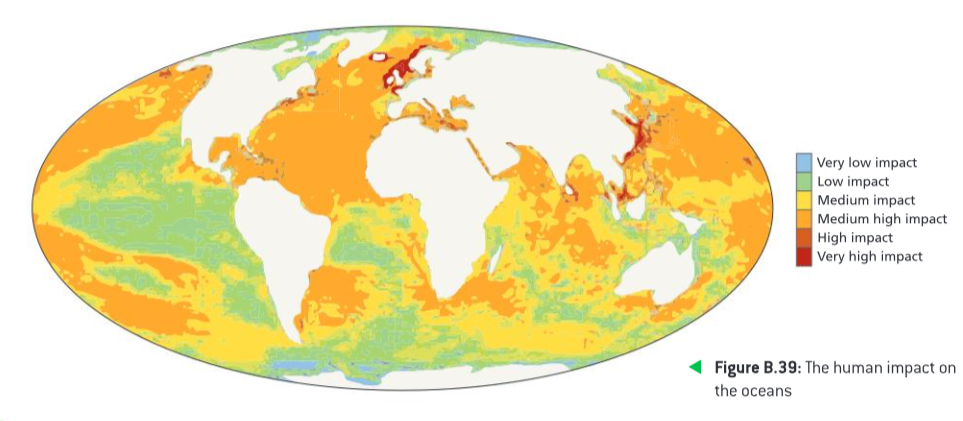 Radioactive materialIdentify why it is a problem & give some examples.State a local initiative and evaluate it’s effectiveness to manage ocean pollutionState a global initiative and evaluate it’s effectiveness to manage ocean pollutionOilIdentify why it is a problem & give some examples.State a local initiative and evaluate it’s effectiveness to manage ocean pollutionState a global initiative and evaluate it’s effectiveness to manage ocean pollutionPlastic WasteIdentify why it is a problem & give some examples.State a local initiative and evaluate it’s effectiveness to manage ocean pollutionState a global initiative and evaluate it’s effectiveness to manage ocean pollution